แบบรายงานจำนวนผลงานวิจัยและนวัตกรรมประจำปีงบประมาณ พ.ศ. 2564วิทยาเขตยะลา คณะวิทยาศาสตร์การกีฬาและสุขภาพ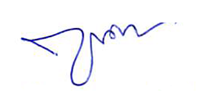              ลงชื่อ........................................ผู้รายงาน   (ดร.กฤษดา แก้วยก) ตำแหน่ง อาจารย์แบบรายงานจำนวนผลงานวิจัยและนวัตกรรมประจำปีงบประมาณ พ.ศ. 2564วิทยาเขตยะลา คณะศิลปศาสตร์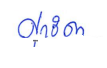 ลงชื่อ...............................................ผู้รายงาน (นางสาวศุภธิดา ดำชู)         ตำแหน่ง อาจารย์แบบรายงานจำนวนผลงานวิจัยและนวัตกรรมประจำปีงบประมาณ พ.ศ. 2564วิทยาเขตยะลา คณะศึกษาศาสตร์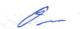 ลงชื่อ...............................................ผู้รายงาน  (อาจารย์ ดร.อัสรี สะอีดี)ตำแหน่ง หัวหน้างานวิจัยและนวัตกรรม คณะศึกษาศาสตร์ลำดับที่ชื่อผู้วิจัย(เจ้าของผลงานวิจัย/นวัตกรรม)สังกัดคณะชื่อผลงาน/นวัตกรรมแหล่งงบประมาณที่ได้รับจัดสรรแหล่งงบประมาณที่ได้รับจัดสรรแหล่งงบประมาณที่ได้รับจัดสรรแหล่งงบประมาณที่ได้รับจัดสรรแหล่งงบประมาณที่ได้รับจัดสรรประเภทผลงานประเภทผลงานการนำไปใช้ประโยชน์การนำไปใช้ประโยชน์การนำไปใช้ประโยชน์การนำไปใช้ประโยชน์หมายเหตุลำดับที่ชื่อผู้วิจัย(เจ้าของผลงานวิจัย/นวัตกรรม)สังกัดคณะชื่อผลงาน/นวัตกรรมเงินงบประมาณแผ่นดิน (สกสว.)เงินรายได้เงินทุนส่วนตัวงบประมาณทุนภายนอกชื่อหน่วยงานเจ้าของแหล่งทุน(โปรดระบุชื่อแหล่งทุน)งานวิจัยนวัตกรรมด้านนโยบายและสาธารณะด้านพาณิชย์ด้านสังคมและชุมชนด้านวิชาการหมายเหตุ1ดร.กฤษดา แก้วยกคณะวิทยาศาสตร์การกีฬาและสุขภาพผลของผลิตภัณฑ์เครื่องดื่มโปรตีนสูงที่มีส่วนผสมของพรีไบโอติกสำหรับนักกีฬาต่อการส่งเสริมการเจริญของจุลินทรีย์โพรโบโอติกและสารเมตาบอไลท์---มหาวิทยาลัยการกีฬาแห่งชาติ วิทยาเขตยะลา-----2น.ส.สุภาวดี จอดนาคคณะวิทยาศาสตร์การกีฬาและสุขภาพการศึกษาผลของการให้คำปรึกษาทางโภชนาการผ่านทางออนไลน์ต่อการส่งเสริมพฤติกรรมสุขภาพและการควบคุมปริมาณน้ำตาลในเลือดในผู้สูงอายุที่เป็นโรคเบาหวาน---มหาวิทยาลัยการกีฬาแห่งชาติ วิทยาเขตยะลา-----3ผศ.ศิริพร มยะกุลคณะวิทยาศาสตร์การกีฬาและสุขภาพปัญหาและแนวทางในการพัฒนาการฝึกซ้อมกีฬาปันจักสีลัตของนักกีฬา มหาวิทยาลัยการกีฬาแห่งชาติ วิทยาเขตยะลา---มหาวิทยาลัยการกีฬาแห่งชาติ วิทยาเขตยะลา-----ลำดับที่ชื่อผู้วิจัย(เจ้าของผลงานวิจัย/นวัตกรรม)สังกัดคณะชื่อผลงาน/นวัตกรรมแหล่งงบประมาณที่ได้รับจัดสรรแหล่งงบประมาณที่ได้รับจัดสรรแหล่งงบประมาณที่ได้รับจัดสรรแหล่งงบประมาณที่ได้รับจัดสรรแหล่งงบประมาณที่ได้รับจัดสรรประเภทผลงานประเภทผลงานการนำไปใช้ประโยชน์การนำไปใช้ประโยชน์การนำไปใช้ประโยชน์การนำไปใช้ประโยชน์หมายเหตุลำดับที่ชื่อผู้วิจัย(เจ้าของผลงานวิจัย/นวัตกรรม)สังกัดคณะชื่อผลงาน/นวัตกรรมเงินงบประมาณแผ่นดิน (สกสว.)เงินรายได้เงินทุนส่วนตัวงบประมาณทุนภายนอกชื่อหน่วยงานเจ้าของแหล่งทุน(โปรดระบุชื่อแหล่งทุน)งานวิจัยนวัตกรรมด้านนโยบายและสาธารณะด้านพาณิชย์ด้านสังคมและชุมชนด้านวิชาการหมายเหตุ4ผศ.ณธพล ทองธนภัทร คณะวิทยาศาสตร์การกีฬาและสุขภาพการพัฒนาแบบวัดคุณลักษณะอันพึงประสงค์สำหรับนักกีฬาปันจักสีลัต---มหาวิทยาลัยการกีฬาแห่งชาติ วิทยาเขตยะลา-----ลำดับที่ชื่อผู้วิจัย(เจ้าของผลงานวิจัย/นวัตกรรม)สังกัดคณะชื่อผลงาน/นวัตกรรมแหล่งงบประมาณที่ได้รับจัดสรรแหล่งงบประมาณที่ได้รับจัดสรรแหล่งงบประมาณที่ได้รับจัดสรรแหล่งงบประมาณที่ได้รับจัดสรรแหล่งงบประมาณที่ได้รับจัดสรรประเภทผลงานประเภทผลงานการนำไปใช้ประโยชน์การนำไปใช้ประโยชน์การนำไปใช้ประโยชน์การนำไปใช้ประโยชน์หมายเหตุลำดับที่ชื่อผู้วิจัย(เจ้าของผลงานวิจัย/นวัตกรรม)สังกัดคณะชื่อผลงาน/นวัตกรรมเงินงบประมาณแผ่นดิน (สกสว.)เงินรายได้เงินทุนส่วนตัวงบประมาณทุนภายนอกชื่อหน่วยงานเจ้าของแหล่งทุน(โปรดระบุชื่อแหล่งทุน)งานวิจัยนวัตกรรมด้านนโยบายและสาธารณะด้านพาณิชย์ด้านสังคมและชุมชนด้านวิชาการหมายเหตุ1.นายอาบาดี เจ๊ะอาแด และคณะศิลปศาสตร์ผลของการใช้ภาษาเป้าหมายในการพัฒนาทักษะภาษาอังกฤษของนักศึกษาในบริบทที่ใช้ภาษาอังกฤษเป็นภาษาต่างประเทศ√√√ลำดับที่ชื่อผู้วิจัย(เจ้าของผลงานวิจัย/นวัตกรรม)สังกัดคณะชื่อผลงาน/นวัตกรรมแหล่งงบประมาณที่ได้รับจัดสรรแหล่งงบประมาณที่ได้รับจัดสรรแหล่งงบประมาณที่ได้รับจัดสรรแหล่งงบประมาณที่ได้รับจัดสรรแหล่งงบประมาณที่ได้รับจัดสรรประเภทผลงานประเภทผลงานการนำไปใช้ประโยชน์การนำไปใช้ประโยชน์การนำไปใช้ประโยชน์การนำไปใช้ประโยชน์หมายเหตุลำดับที่ชื่อผู้วิจัย(เจ้าของผลงานวิจัย/นวัตกรรม)สังกัดคณะชื่อผลงาน/นวัตกรรมเงินงบประมาณแผ่นดิน (สกสว.)เงินรายได้เงินทุนส่วนตัวงบประมาณทุนภายนอกชื่อหน่วยงานเจ้าของแหล่งทุน(โปรดระบุชื่อแหล่งทุน)งานวิจัยนวัตกรรมด้านนโยบายและสาธารณะด้านพาณิชย์ด้านสังคมและชุมชนด้านวิชาการหมายเหตุ1นายคเชษฐ ปุรัษกาญจน์ศึกษาศาสตร์ประสิทธิผลของโปรแกรมการประยุกต์ทฤษฎีการรับรู้ความสามารถของตนเอง  ร่วมกับแรงสนับสนุนทางสังคมต่อพฤติกรรมการออกกำลังกายของนักศึกษามหาวิทยาลัยการกีฬาแห่งชาติ วิทยาเขตยะลาวิทยาเขต2นางจิตรัตดา ธรรมเทศศึกษาศาสตร์การพัฒนารูปแบบการเรียนการสอนโดยใช้กิจกรรมการเรียนรู้แบบผสมผสานเพื่อพัฒนาทักษะเทเบิลเทนนิสสำหรับนักศึกษามหาวิทยาลัยการกีฬาแห่งชาติ วิทยาเขตยะลาวิทยาเขต